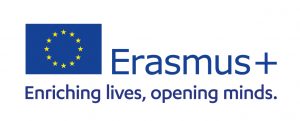 Go for it!As an Erasmus+ school we can offer grants for student mobilities. An Erasmus+ grant is financial support for your travel costs and daily expenses abroad. The amount of money you can receive depends on the number of students applying per year and the distance between Graz and the hosting school. Please note that it is an Erasmus+ principle to distribute resources among as many people as possible and we cannot specify the exact amount you will receive in the end.There are two different types of single mobilities (you travelling alone, without other students or teachers)Short-term mobility: 10-29 days abroad to study at a partner school  Long-term mobility: 30-356 days to study at a partner schoolStep-by-step guide When you have made the decision to study in a country of the European Union, this is what you will have to do:1. Find a school! Klex has established relationships to schools in Spain over the past years. As a result, our Spanish teachers might be able to help you find appropriate schools and host families in Spain. You, or a friend of the family, might privately know someone living in another European country and might want to contact them to find a suitable partner school and family. Or browse, browse, browse – and be bold, contact a few schools in an area you would like to go to.If you want to spend your time abroad in a specific school, city or country, it is your own responsibility to find a school and a host family or accommodation. 2. Contact the school and inform your class teacher (KV)Contact the school abroad and politely ask them if it would be possible to study at their school for a specific period of time and, at home, inform your KV/class teacher about your plans. 3. Apply for an Erasmus+ grant. Apply for an Erasmus+ grant by writing an e-mail to Gmeiner.Susanne@klex.co.at oder Honsel.martin@ klusemann.at Include your name, your class, the name of the prospective partner school, the country and the time period. 4. Fill in the two required forms: Learning Agreement and „Akkreditierung“Fill in the Erasmus+ Learning Agreement, that you will receive from your Erasmus coordinators, Ms Gmeiner or Mr Honsel at Klusemann. You can ask Ms Gmeiner to help you set your goals for the Learning Agreement or contact her with any other question you may have. In case you are opting for a long-term mobility, you will have to attend a 3-4 hour preparatory meeting online with the Erasmus+ agency and other students planning to go abroad, (actually fun!).6. During the mobility: During the mobility, have your Learning Agreement signed by the principal of the receiving institution (school abroad) to prove that you were there. Write a blog or a journal to share your experience with the school community at home and take many meaningful pictures of your stay to document your mobility. Also keep all receipts (tickets, school fees etc).7. After the mobility: Once you are backfrom your stay abroad, hand over your receipts and the signed Learning Agreement to your Erasmus+ coordinators. After we have received all required documents and reports, the Erasmus+ grant will be transferred to the bank account stated on your Learning Agreement. GO for it, babe!If you are interested in studying in one of the 27 member countries of the European Union, don’t hesitate to look for a school and apply for an Erasmus+ grant. The deadline for your application for an Erasmus+ grant for individual mobilities for the school year 2024/25 is 31.01.2024		Contact:  Gmeiner.Susanne@klex.co.at Honsel.martin@klusemann.at